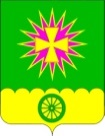 АДМИНИСТРАЦИЯ Нововеличковского сельского поселения Динского района ПОСТАНОВЛЕНИЕот 30.05.2016							                             № 265станица НововеличковскаяОб утверждении Порядка регистрации и учёта аттракционной техники на территории Нововеличковского сельского поселения Динского районаВо исполнении постановления главы администрации (губернатора) Краснодарского края от 23 августа 2010 года №721 «Об утверждении Правил обеспечения безопасности посетителей и обслуживающего персонала аттракционов в Краснодарском крае» п о с т а н о в л я ю:1.  Утвердить:1.1 Порядок регистрации и учёта аттракционной техники на территории Нововеличковского сельского поселения Динского района (приложение №1);1.2 Форму карточки регистрации аттракциона (приложение №2);1.3 Форму заявления о регистрации аттракциона (приложение №3);1.4 Форму журнала регистрации и учета аттракционов, установленные на территории Нововеличковского сельского поселения Динского района (приложение № 4).1.4 Состав комиссии по учёту и регистрации аттракционной техники, установленной на территории Нововеличковского сельского поселения (приложение №5);1.5 Положение о комиссии по учёту и регистрации аттракционной техники, установленной на территории Нововеличковского сельского поселения (приложение №6).2. Начальнику отдела по общим и правовым вопросам Калитка О.Ю.:	2.1. разместить настоящее постановление на официальном сайте администрации Нововеличковского сельского поселения;3. Признать утратившим силу постановление администрации Нововеличковского сельского поселения Динского района № 110 от 07.04.2011 «О создании комиссии по контролю за эксплуатацией аттракционов, устанавливаемых в Нововеличковском сельском поселении.4. Контроль за исполнением настоящего постановления оставляю за собой.5. Настоящее постановление вступает в силу со дня его официального обнародования.Глава администрации Нововеличковскогосельского поселения							                 С.М. КоваПРИЛОЖЕНИЕ №1УТВЕРЖДЕНОпостановлением администрацииНововеличковского сельского поселенияДинского районаот 30.05.2016 № 265Порядокрегистрации и учёта аттракционной техники в Нововеличковском сельском поселении Динского районаВладельцы (арендаторы) аттракционов обязаны зарегистрировать аттракционную технику в администрации Нововеличковского сельского поселения.Незарегистрированные аттракционы к эксплуатации не допускаются.Регистрации допуска в эксплуатацию подлежат как стационарные, так и передвижные механизированные аттракционы, подвижные элементы которых приводятся в действие с использованием электрической или других видов неживой энергии.Регистрации подлежат аттракционы, находящиеся:- в парках культуры и отдыха;- на пляжах, зонах отдыха (размещённые на период курортного сезона);- в передвижных аттракционных комплексах;- а также отдельно стоящие водные горки.Для регистрации аттракциона владелец (арендатор) представляет в администрацию Нововеличковского сельского поселения следующие документы:- заявление о регистрации с указанием места размещения аттракциона, его наименования, года выпуска, завода и страны изготовителя;- копию свидетельства о внесении записи в Единый государственный реестр юридических лиц;- копию свидетельства о постановке на учет в налоговом органе юридического лица;- копию свидетельства о государственной регистрации заявителя в качестве индивидуального предпринимателя;- эксплуатационную документацию на русском языке (руководство по эксплуатации);- приказы об организации внутреннего контроля, назначении аттестованных по охране труда, пожарной и электробезопасности, инженерно-технических работников, отвечающих за безопасную эксплуатацию аттракционов, а также технического персонала, ремонтирующего и обслуживающего аттракцион;- заключение специализированной организации о возможности продления срока эксплуатации (для аттракциона, отработавшего нормативный срок службы);- сертификат соответствия на аттракцион (при наличии);- заключение специализированной организации о техническом состоянии аттракциона (для импортных аттракционов, раннее бывших в эксплуатации);- копию страхового полиса страхования гражданской ответственности владельца аттракциона за причинение вреда жизни и/или здоровью физических лиц, имуществу физических или юридических лиц, государственному или муниципальному имуществу, окружающей среде при эксплуатации аттракциона (при наличии).Если копии документов не заверены нотариусом, то они представляются с предъявлением оригинала.Владелец (арендатор) аттракциона обязан организовать обучение и аттестацию инженерно-технических работников, отвечающих за безопасную эксплуатацию аттракционов, а также технического персонала, ремонтирующего и обслуживающего аттракцион.Владелец (арендатор) обязан незамедлительно информировать администрацию Нововеличковского сельского поселения, обо всех несчастных случаях, произошедших с посетителями аттракционов.Администрация Нововеличковского сельского поселения осуществляет регистрацию аттракционной техники при предоставлении полного пакета документов, необходимых для регистрации и учёта аттракционов, и осуществляет выдачу карточек регистрации аттракциона установленного образца или направляет владельцам (арендаторам) аттракционов мотивированный отказ в регистрации аттракциона с указанием причин отказа в регистрации аттракциона, которые необходимо устранить.Глава администрации Нововеличковскогосельского поселения								        С.М. КоваПРИЛОЖЕНИЕ №2УТВЕРЖДЕНОпостановлением администрацииНововеличковского сельского поселения Динского районаот 30.05.2016 № 265Краснодарский крайадминистрация Нововеличковского сельского поселения Динского районаКарточка регистрации аттракциона№____________________________Карточка выдана ____________________________________________________(полное наименование предприятия, Ф.И.О. предпринимателя)ИНН____________________  ОГРН_____________________________________произвел регистрацию аттракциона_____________________________________                                                                 (наименование аттракциона)расположенного _____________________________________________________                                                                                             (местонахождение/адрес аттракциона)Завод изготовитель___________________________________________________Год выпуска________________ Заводской номер__________________________Регистрация произведена в соответствии с постановлением главы администрации (Губернатора) Краснодарского края от 23 августа 2010 N 721 "Об утверждении Правил обеспечения безопасности посетителей и обслуживающего персонала аттракционов в Краснодарском крае" и постановлением администрации Нововеличковского сельского поселения, от _____ № ________"Об учете и регистрации аттракционной техники, установленной на территории Нововеличковского сельского поселения".Карточка регистрации аттракциона может быть аннулирована решением комиссии по учету и регистрации аттракционной техники, установленной на территории Нововеличковского сельского поселения, утвержденной постановлением администрации Нововеличковского сельского поселения, от _______ № ________ «Об учете и регистрации аттракционной техники, установленной на территории Нововеличковского сельского поселения", за неоднократные нарушения законодательства и постановления главы администрации (губернатора) Краснодарского края от 23 августа 2010 года N 721 "Об утверждении Правил обеспечения безопасности посетителей и обслуживающего персонала аттракционов в Краснодарском крае"Зарегистрирован в журнале регистрации и учета аттракционов, порядковый номер от "____"__________ 20   г.Глава _____________________поселения   ________________   Ф.И.О.М.П.Глава администрации Нововеличковскогосельского поселения								        С.М. КоваПРИЛОЖЕНИЕ №3УТВЕРЖДЕНОпостановлением администрацииНововеличковского сельского поселения Динского районаот 30.05.2016 № 265Образецзаявления о регистрации аттракционаГлаве Нововеличковского сельского поселенияПредседателю комиссиипо учету и регистрации аттракционнойтехники, установленной на территорииНововеличковского сельского поселения___________________________________                                                                                          Ф И  ОЗаявлениеЯ, ____________________________________________________________ Ф.И.О.руководитель организации_____________________________________________                                         (полное наименование организации)Юридический адрес организации: ______________________________________ ___________________________________________________________________ ___________________________________________________________________Прошу произвести регистрацию аттракциона ____________________________,                                                                                                                                           (наименование аттракциона)расположенного  _____________________________________________________(местонахождение/адрес аттракциона)Завод изготовитель___________________________________________________Год выпуска_________________________________________________________Руководитель______________________/____________________________________/_____М.П.«___» __________________________20__ г.Глава администрации Нововеличковскогосельского поселения								        С.М. КоваПРИЛОЖЕНИЕ №4УТВЕРЖДЕНОпостановлением администрацииНововеличковского сельскогопоселения Динского районаот 30.05.2016 № 265Глава администрации Нововеличковскогосельского поселения								        С.М. КоваПРИЛОЖЕНИЕ №5УТВЕРЖДЕНОпостановлением администрацииНововеличковского сельского поселения Динского районаот 30.05.2016 № 265Составкомиссии по учёту и регистрации аттракционной техники на территории Нововеличковского сельского поселенияГлава администрации Нововеличковскогосельского поселения								        С.М. КоваПРИЛОЖЕНИЕ № 6УТВЕРЖДЕНОпостановлением администрацииНововеличковского сельского поселения Динского районаот 30.05.2016 № 265ПОЛОЖЕНИЕо комиссии по учету и регистрации аттракционной техники,установленной на территории Нововеличковского сельскогопоселения Динского района1. Общие положения1.1. Комиссия по учету и регистрации аттракционной техники, установленной на территории Нововеличковского сельского поселения Динского района (далее - комиссия), является коллегиальным органом, осуществляющим деятельность по недопущению эксплуатации аттракционной техники, установленной на территории Нововеличковского сельского поселения Динского района в нарушение установленных «Правил обеспечения безопасности посетителей и обслуживающего персонала аттракционов в Краснодарском крае», утвержденных постановлением главы администрации (губернатора) Краснодарского края от 23 августа 2010 года № 721 (далее - Правила).1.2. Комиссия организует свою работу по рассмотрению фактов небезопасной эксплуатации аттракционов, установленных на территории Нововеличковского сельского поселения Динского района, во взаимодействии с собственниками (арендаторами) аттракционной техники, установленной на территории Нововеличковского сельского поселения Динского района, независимо от ее формы собственности.1.3. Комиссия в своей деятельности руководствуется Конституцией Российской Федерации, законами, нормативными и иными правовыми актами Российской Федерации и Краснодарского края, муниципальными правовыми актами органов местного самоуправления Нововеличковского сельского поселения Динского района, Правилами, а также настоящим Положением.2. Основные задачи комиссии2.1. Основными задачами комиссии являются:2.1.1. Контроль за осуществлением регистрации и учета всей аттракционной техники, установленной на территории Нововеличковского сельского поселения Динского района.2.1.2. Осуществление мониторинга деятельности организаций, эксплуатирующих аттракционную технику, установленную на территории Нововеличковского сельского поселения Динского района, независимо от формы собственности и ведомственной принадлежности.2.1.3. Координация работы организаций всех форм собственности с целью недопущения эксплуатации аттракционной техники в нарушение установленных Правил.2.1.4. Выработка профилактических мероприятий по недопущению фактов несчастных случаев на аттракционах, установленных на территории Нововеличковского сельского поселения Динского района.3. Права комиссии3.1. По результатам рассмотрения материалов комиссия имеет право:3.1.1. Принимать решение о выдаче карточки регистрации аттракциона, а также о признании недействительной карточки регистрации аттракциона в случае многократного нарушения организациями, эксплуатирующими аттракционную технику, Правил.3.2. Запрашивать в пределах своей компетенции и в порядке, установленном действующим законодательством:3.2.1. Объяснения от должностных лиц, допустивших эксплуатацию аттракционной техники в нарушение требований действующего законодательства.3.2.2. Предоставление материалов (информации) от должностных лиц органов государственной власти и органов местного самоуправления, физических и юридических лиц (независимо от форм собственности) по вопросам, выносимым на заседание межведомственной комиссии.3.2.3. От физических и юридических лиц (независимо от форм собственности), допустивших нарушения действующего законодательства в части безопасной эксплуатации аттракционной техники, установленной на территории Нововеличковского сельского поселения Динского района, предоставление документов, подтверждающих право собственности на аттракционную технику, и других документов, а также пояснения о причинах допущенных нарушений при эксплуатации аттракционной техники, установленной на территории Нововеличковского сельского поселения Динского района.3.2.4. В порядке, установленном действующим законодательством, привлекать специалистов, экспертов для подготовки соответствующих заключений.4. Регламент работы комиссии4.1. Повестку дня заседания комиссии формирует ответственный секретарь комиссии.4.2. Заседания комиссии проводятся по мере необходимости. На заседании комиссии председательствует председатель комиссии, в его отсутствие – один из членов комиссии.4.3. Председатель комиссии:- руководит деятельностью комиссии, организует ее работу в соответствии с действующим законодательством и настоящим Положением;- назначает заседания комиссии, определяет время и место их проведения;- контролирует подготовку материалов и документов к заседаниям комиссии;- ведет заседание комиссии.4.4. Секретарь комиссии:- извещает лиц, входящих в состав комиссии, о времени и месте проведения заседаний не менее чем за два рабочих дня до их начала;- обеспечивает лиц, входящих в состав комиссии, необходимыми материалами и документами;- ведет протоколы заседаний комиссии и передает их на подпись председателю комиссии;- выполняет поручения председателя комиссии по другим вопросам, связанным с деятельностью комиссии.4.5. Члены комиссии имеют право выражать особое мнение по рассматриваемым вопросам, которое заносится в протокол или приобщается к протоколу в письменной форме.4.6. Все заседания комиссии являются открытыми.Заседание комиссии правомочно для принятия решений при наличии в ее работе не менее половины от общего числа ее членов.Решения принимаются простым большинством голосов. При равенстве голосов мнение председательствующего является решающим. Решения комиссии оформляется протоколом, который подписывается председательствующим на заседании, ответственным секретарем и утверждается ее председателем.Подлинники протоколов заседаний, материалы к ним, а также информация о выполнении решений комиссии хранятся у секретаря в течение трех лет.Контроль за выполнением решения комиссии осуществляется председателем, а в части сроков исполнения - ее секретарем.Организационно-техническое обеспечение деятельности комиссии возлагается на администрацию Нововеличковского сельского поселения Динского района.Обжалование решений комиссии осуществляется в порядке, предусмотренном действующим законодательством.Глава администрации Нововеличковскогосельского поселения								        С.М. КоваЖУРНАЛ
регистрации и учета аттракционов
______________________________________________________________________________(полное наименование администрации поселения)Начат:"__" _____________ 20__ годаОкончен:"__" _____________ 20__ года______________________________________________________________________________(Журнал пронумеровать, прошнуровать, скрепить печатью администрации Нововеличковского сельского поселения Динского района)ЖУРНАЛ
регистрации и учета аттракционов
______________________________________________________________________________(полное наименование администрации поселения)Начат:"__" _____________ 20__ годаОкончен:"__" _____________ 20__ года______________________________________________________________________________(Журнал пронумеровать, прошнуровать, скрепить печатью администрации Нововеличковского сельского поселения Динского района)ЖУРНАЛ
регистрации и учета аттракционов
______________________________________________________________________________(полное наименование администрации поселения)Начат:"__" _____________ 20__ годаОкончен:"__" _____________ 20__ года______________________________________________________________________________(Журнал пронумеровать, прошнуровать, скрепить печатью администрации Нововеличковского сельского поселения Динского района)ЖУРНАЛ
регистрации и учета аттракционов
______________________________________________________________________________(полное наименование администрации поселения)Начат:"__" _____________ 20__ годаОкончен:"__" _____________ 20__ года______________________________________________________________________________(Журнал пронумеровать, прошнуровать, скрепить печатью администрации Нововеличковского сельского поселения Динского района)ЖУРНАЛ
регистрации и учета аттракционов
______________________________________________________________________________(полное наименование администрации поселения)Начат:"__" _____________ 20__ годаОкончен:"__" _____________ 20__ года______________________________________________________________________________(Журнал пронумеровать, прошнуровать, скрепить печатью администрации Нововеличковского сельского поселения Динского района)ЖУРНАЛ
регистрации и учета аттракционов
______________________________________________________________________________(полное наименование администрации поселения)Начат:"__" _____________ 20__ годаОкончен:"__" _____________ 20__ года______________________________________________________________________________(Журнал пронумеровать, прошнуровать, скрепить печатью администрации Нововеличковского сельского поселения Динского района)ЖУРНАЛ
регистрации и учета аттракционов
______________________________________________________________________________(полное наименование администрации поселения)Начат:"__" _____________ 20__ годаОкончен:"__" _____________ 20__ года______________________________________________________________________________(Журнал пронумеровать, прошнуровать, скрепить печатью администрации Нововеличковского сельского поселения Динского района)ЖУРНАЛ
регистрации и учета аттракционов
______________________________________________________________________________(полное наименование администрации поселения)Начат:"__" _____________ 20__ годаОкончен:"__" _____________ 20__ года______________________________________________________________________________(Журнал пронумеровать, прошнуровать, скрепить печатью администрации Нововеличковского сельского поселения Динского района)ЖУРНАЛ
регистрации и учета аттракционов
______________________________________________________________________________(полное наименование администрации поселения)Начат:"__" _____________ 20__ годаОкончен:"__" _____________ 20__ года______________________________________________________________________________(Журнал пронумеровать, прошнуровать, скрепить печатью администрации Нововеличковского сельского поселения Динского района)ЖУРНАЛ
регистрации и учета аттракционов
______________________________________________________________________________(полное наименование администрации поселения)Начат:"__" _____________ 20__ годаОкончен:"__" _____________ 20__ года______________________________________________________________________________(Журнал пронумеровать, прошнуровать, скрепить печатью администрации Нововеличковского сельского поселения Динского района)№п/пДатаПолное наименование предприятия,  организации владельца аттракционаПолное наименование предприятия,  организации владельца аттракционаНаименова-ние аттракционаЗавод изготовитель, год выпуска аттракционаЗаводской номерНаличие руко-водства по эксп-луатации (пас-порта)Место, адрес нахождения (установки) аттракционаПри-меча-ние№п/пДатаДля юридических лицДля индиви-дуальных предприни-мателейНаименова-ние аттракционаЗавод изготовитель, год выпуска аттракционаЗаводской номерНаличие руко-водства по эксп-луатации (пас-порта)Место, адрес нахождения (установки) аттракционаПри-меча-ние№п/пДатанаименование юридического лица, адреса (места нахождения) постоянно действующего исполнительного органа юридического лицаФамилия, имя, отчество владельца аттракциона, паспортные данныеНаименова-ние аттракционаЗавод изготовитель, год выпуска аттракционаЗаводской номерНаличие руко-водства по эксп-луатации (пас-порта)Место, адрес нахождения (установки) аттракционаПри-меча-ние12345678910Кова Сергей Михайлович- глава администрации Нововеличковского сельского поселения - Председатель комиссии;МоренченкоЛюбовь СергеевнаСпециалист отдела ЖКХ, малого и среднего бизнеса - заместитель председателя комиссии;КалиткаОльга ЮрьевнаНачальник отдела по общим и правовым вопросам - Секретарь комиссии;Члены комиссииЧлены комиссииСтепика Роман ВасильевичСпециалист отдела ЖКХ, малого и среднего бизнесаБездольная Ирина Анатольевнадиректор МБУ «Культура» Нововеличковского сельского поселения Динского района